Las Positas College Student Government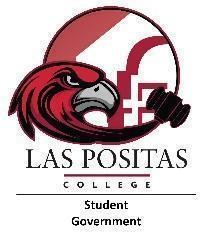 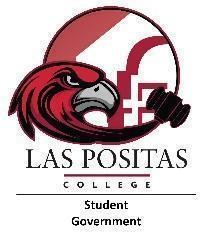 Las Positas College-Student Life Office3000 Campus Hill Drive, Building 1600, Room 1643Livermore, CA 94551http://www.laspositascollege.edu/lpcsg/Meetings scheduled to take place Online for Fall Semester 2021 Executive Board Meeting | Monday, November 8, 2021 | 2:00 PM | ZoomNOTICE IS HEREBY GIVEN that the Las Positas College Student Government will hold an Executive Board Meeting on 11/8/2021 at 2:00 pm via teleconference. The LPCSG Executive Board reserves the right to suspend the orders of the day if necessary to conduct business.  Disability-related accommodations will be provided upon request. Persons requesting such accommodations should contact Josué Hernández, Program Coordinator for Student Life & Leadership, at jahernandez@laspositascollege.edu or (925) 424-1494, no less than three (3) working days prior to the meeting. The LPCSG will make efforts to meet requests made after such date, if possible. Please contact the LPCSG Vice President for any agenda-related questions. Due to COVID-19 related state and county public health orders, all locations will be closed to the public except where this agenda is posted at 3000 Campus Hill Drive, Livermore, CA 94551 (pursuant to AB 361). Please use the call-in location below to access the meeting during the time noted. Pursuant to Government Code §54957.5: Supplemental materials distributed less than seventy-two (72) hours before this meeting to a majority of the LPCSG Student Senate will be made available for public inspection at this meeting. Materials prepared by LPCSG Executive Board Members and distributed during the meeting are available for public inspection at the meeting or after the meeting if prepared by some other person. Documents will also be posted on the Las Positas College Student Government Agendas & Minutes website.  https://cccconfer.zoom.us/j/95791628871?pwd=K3dNY3pWQ0VIOTVHVTQ2NWlHV2U2UT09 
 Call-In Info:  +1 669 900 6833 (US Toll) 
Meeting ID:  957 9162 8871 
Password:  EXEC21.22Agenda Materials:  http://www.laspositascollege.edu/lpcsg/agendas.php  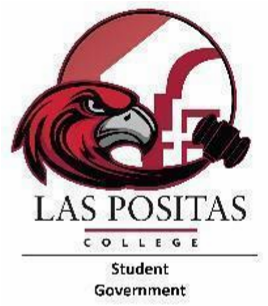 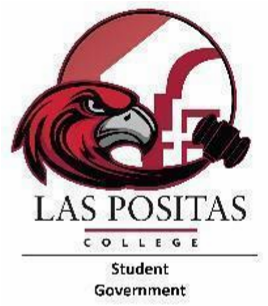 CALL TO ORDER (1 min)            Kyle Johnson       	  	-  	President (Chair)                                                                                                         Lara Wiedemeier 	 	-  	Vice President                                                            	   Yasmeen Ibrahim 	 	- 	Director of Legislation                                               	   Jacqueline Carrillo 	 	- 	Director of Communication                                              	   Amy Attia 	 	 	- 	Director of Events                                                      	   Tyler Rivas 	 	 	- 	Inter-Club Council (ICC) Chair                                           Thomas Blakely 	 	- 	Director of Finance                                                                Vacant 	 	 	- 	Director of Programs & Services                                		    STUDENT TRUSTEE      Sara Kim 	 	 	- 	Las Positas College (LPC) Student Trustee  Shawn Taylor  	 	- 	Director of Student Equity and Success                                        Josué Hernández  	 	- 	Program Coordinator of Student Life & Leadership       VII.     PUBLIC COMMENT (3 minutes per person) Students and members of the public are encouraged to speak on any topic during public comment. Each individual is limited to three minutes. If students or members of the public wish to address an item on the agenda during the meeting or ask questions during the meeting, they need to be recognized by the Chairperson by both raising their hand and speaking out their name. Their comment is limited to three minutes. (CA Education Code 72121.5 and Government Code 54954.3)
   CLOSED-DOOR SESSIONThis Executive Board meeting will take place in a closed-door manner to allow for our Executive Board and Senators to be trained properly. The Public will be allowed to address the Board before the Board gets into “Old Business.” If you have questions, comments, or concerns, please contact the Chair of the meeting, Kyle Johnson, at lpcsg-president@laspositascollege.edu 	Kyle Johnson       	  	-  	President (Chair)  					  	Lara Wiedemeier 	 	-  	Vice President   	Yasmeen Ibrahim 	 	- 	Director of Legislation   	Jacqueline Carrillo 	 	- 	Director of Communication  	Amy Attia 	 	 	- 	Director of Events  	Tyler Rivas 	 	 	- 	Inter-Club Council (ICC) Chair     Thomas Blakely 	 	- 	Director of Finance      Vacant  	 	 	- 	Director of Programs & Services           STUDENT TRUSTEE     	            Sara Kim 	 	 	- 	Las Positas College (LPC) Student Trustee         Shawn Taylor  	 	- 	Director of Student Equity and Success         Josué Hernández  	 	- 	Program Coordinator of Student Life & Leadership Teleconference Information  AGENDA POSTED: Las Positas College, Student Life Office, Building 1600, Room 1643 3000 Campus Hill Drive | Livermore, CA 94551 Feedback and Professional Development(Discussion)Kyle JohnsonKyle Johnson will lead the Executive Board in a Professional Development and feedback session. (Link)Senator Training(Discussion)-Lara Wiedemeier Lara Wiedemeier, along with the Executive Board, will lead a training/orientation for Senators. (Link)1 hour